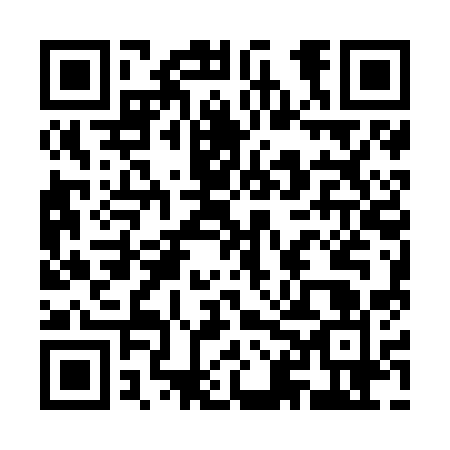 Ramadan times for Panguipulli, ChileMon 11 Mar 2024 - Wed 10 Apr 2024High Latitude Method: NonePrayer Calculation Method: Muslim World LeagueAsar Calculation Method: ShafiPrayer times provided by https://www.salahtimes.comDateDayFajrSuhurSunriseDhuhrAsrIftarMaghribIsha11Mon6:126:127:431:595:318:148:149:4012Tue6:136:137:441:595:308:128:129:3813Wed6:146:147:461:595:298:118:119:3714Thu6:156:157:471:585:288:098:099:3515Fri6:176:177:481:585:278:088:089:3316Sat6:186:187:491:585:268:068:069:3117Sun6:196:197:501:575:258:058:059:3018Mon6:206:207:511:575:248:038:039:2819Tue6:216:217:521:575:238:018:019:2620Wed6:226:227:531:575:228:008:009:2521Thu6:246:247:541:565:217:587:589:2322Fri6:256:257:551:565:207:567:569:2123Sat6:266:267:561:565:197:557:559:1924Sun6:276:277:571:555:177:537:539:1825Mon6:286:287:581:555:167:527:529:1626Tue6:296:297:591:555:157:507:509:1427Wed6:306:308:001:545:147:487:489:1328Thu6:316:318:011:545:137:477:479:1129Fri6:326:328:021:545:127:457:459:1030Sat6:336:338:031:545:117:447:449:0831Sun6:346:348:041:535:107:427:429:061Mon6:356:358:051:535:087:417:419:052Tue6:366:368:061:535:077:397:399:033Wed6:376:378:071:525:067:377:379:024Thu6:386:388:081:525:057:367:369:005Fri6:396:398:091:525:047:347:348:586Sat6:406:408:101:515:037:337:338:577Sun5:415:417:1112:514:016:316:317:558Mon5:425:427:1212:514:006:306:307:549Tue5:435:437:1312:513:596:286:287:5210Wed5:445:447:1412:503:586:276:277:51